Přípravná část (počítejte g = . s-2):Na konci rampy je položena dřevěná fošna hmotnosti 50 kg a délky 8 m tak, jedna pětina přečnívá do volného prostoru. Po fošně kráčí dívenka o hmotnosti 80 kg. Jak daleko může jít, aniž by se fošna překlopila?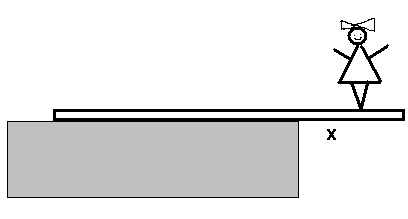 x = Praktická část (počítejte g = . s-2): Pomůcky:   pravítko , 6 magnetů, váhy, stojan, siloměrUrči hmotnost pravítka mp a hmotnost jednoho magnetu mm (hmotnost 6 vyděleno 6 a zaokrouhleno) mp =							mm  =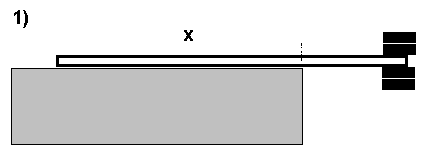 Čtyři magnety umístěte na pravítko na značku 50 cm. Pravítko položte na lavici podle obrázku tak, aby bylo  v rovnováze. Do obrázku zakreslete síly na páku působící a vzdálenosti od bodu otáčení O.  Změřte vzdálenost x a ověřte naměřenou hodnotu výpočtem:naměřeno:						vypočteno:Pravítko položte na lavici tak, aby bylo opřeno na značce 30 cm. Čtyři magnety umístěte na pravítko tak, aby bylo pravítko v rovnováze.  Do obrázku zakreslete síly na páku působící a vzdálenosti od bodu otáčení O. Změřte vzdálenost x a ověřte naměřenou hodnotu výpočtem: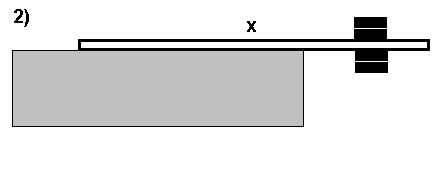 naměřeno:						vypočteno: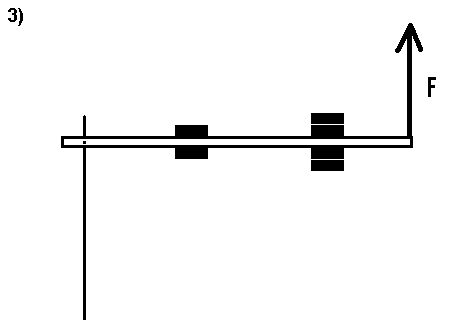 Pravítko umístěte na stojan podle obrázku (osa otáčení je 3 cm od počátku pravítka, dva magnety jsou na značce 35 cm, čtyři magnety jsou na značce 45 cm). . Do obrázku zakreslete síly na páku působící a vzdálenosti od bodu otáčení O. Na konec pravítka (50 cm) zavěste siloměr. Změřte sílu F a ověř naměřenou hodnotu výpočtem:naměřeno:						vypočteno:Školní rok:Ověření vztahů pro pákuTřída:Datum:Jméno a příjmení:                                                                 Protokol č.Poznámka:Poznámka: